Периоды для учета доходов семьи для пособия на детей от 8 до 17 лет. 

Как учитываются доходы семьи для пособия на детей от 8 до 17 лет, читайте подробнее на нашем сайте: pfr.gov.ru/grazhdanam/8_to_17_years/ 

#ПФР #вопросответ #пособиенадетей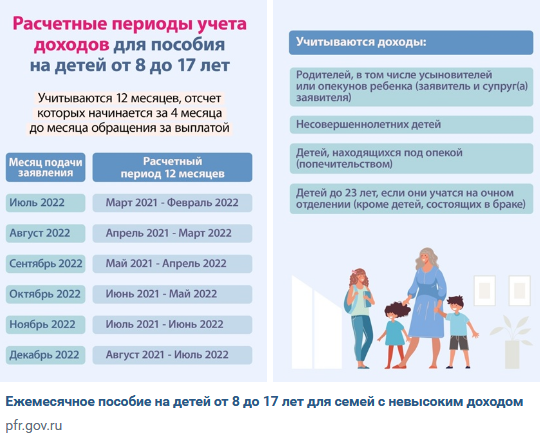 